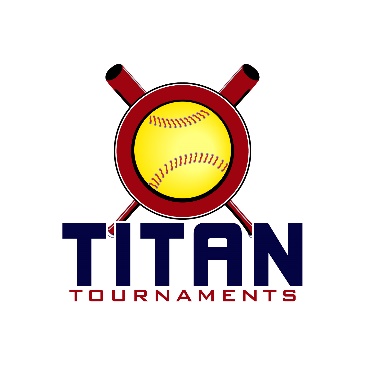 Thanks for playing ball with Titan!Below you will find the schedule, beneath the schedule you will find some important rules to note.Park Address: Victor Lord Park – 175 2nd Street, Winder, GAFormat 2 seeding games & single elimination bracket playEntry $280 + Team Gate Fee $115 Sanction $35 if unpaid in 2018Please check out the How much does my team owe document.Rosters must be submitted to me via email prior to the tournament tournamenttitan@gmail.com. At the absolute latest, you must submit your roster prior to first pitch at the tournament. Rosters will be filed electronically and you will be able to retain your hard copy. Coaches must have birth certificates available on site.Please refer to pages 14-15 of our rule book for seeding procedures.Games are 75 minutes finish the inning, championships will be untimed if they start by 5:00pm. Run rule is 12 after 3, 10 after 4, 8 after 5. Games are 7 innings if time permits.
The pitcher shall have both feet touching the pitching rubber, and shall continue to do so until the forward step.
The on deck circle is on your dugout side. If you are uncomfortable with your player being that close to the batter, you may have them warm up further down the dugout, but they must remain on your dugout side.
Headfirst slides are allowed, faking a bunt and pulling back to swing is allowed.Runners must make an attempt to avoid contact, but do not have to slide.
Warm Up Pitches – 5 pitches between innings or 1 minute, whichever comes first.Coaches – one defensive coach is allowed to sit on a bucket or stand directly outside of the dugout for the purpose of calling pitches. Two offensive coaches are allowed, one at third base, one at first base.
Offensive: One offensive timeout is allowed per inning.
Defensive: Three defensive timeouts are allowed during a seven inning game. On the fourth and each additional defensive timeout, the pitcher must be removed from the pitching position for the duration of the game. In the event of extra innings, one defensive timeout per inning is allowed.
An ejection will result in removal from the current game, and an additional one game suspension. Flagrant violations are subject to further suspension at the discretion of the onsite director.12UHigh SchoolDirty South – BaughcumAtlanta FlamesGA Attack 05GA BreakersGA Blackout 05GA HeatDirt Dawg 06 – SuwaneeGA Ignite – JonesDirty South – JonesLilburn T-BirdsGwinnett Lady TitansNext LevelDacula CrushersFormat: 2 seeding games into single elimination bracket play.Format: 2 seeding games into single elimination bracket play.Format: 2 seeding games into single elimination bracket play.Format: 2 seeding games into single elimination bracket play.Format: 2 seeding games into single elimination bracket play.Format: 2 seeding games into single elimination bracket play.TimeField #Age GroupTeamScoreTeam8:30am212UDSO – Jones5-6Dirt Dawg 068:30am312UDSO – Baughcum5-3Dacula Crushers8:30am412UGA Attack7-2GA Blackout10:00am1H.S.Atlanta Flames6-1GA Heat10:00am2H.S.GA Ignite – Jones9-4Lilburn T-Birds10:00am312UDSO – Jones12-5Gwinnett Lady Titans10:00am412UGA Attack15-0Dacula Crushers11:30am1H.S.Atlanta Flames5-3Lilburn T-Birds11:30am2H.S.Next Level5-6GA Breakers11:30am312UDirt Dawg 067-9Gwinnett Lady Titans11:30am412UDSO – Baughcum4-7GA Blackout1:00pm1H.S.Next Level9-8GA Heat1:00pm2H.S.GA Ignite – Jones2-12GA Breakers12U Bracket12U Bracket12U Bracket12U Bracket GA Attack 6 GA Attack 6 GA Attack 61 GA Blackout 14 GA Blackout 14 GA Blackout 14F3 2:30F3 2:30(4  GA Attack 5  GA Attack 5  GA Attack 54F3 1:00F3 1:00(1 GA Blackout 2 GA Blackout 2 GA Blackout 25 Dirt Dawg 06 1 Dirt Dawg 06 1 Dirt Dawg 06 1F4 5:30F4 5:30(6 GA Attack GA Attack GA Attack DSO – Jones 7 DSO – Jones 7 DSO – Jones 7CHAMPIONSCHAMPIONSCHAMPIONS3F4 1:00F4 1:00(2 Gwinnett Lady Titans 5 Gwinnett Lady Titans 5 Gwinnett Lady Titans 56 Gwinnett Lady Titans 12 Gwinnett Lady Titans 12 Gwinnett Lady Titans 12F4 4:00F4 4:00(5 DSO – Baughcum 0 DSO – Baughcum 0 DSO – Baughcum 0 DSO – Baughcum 15 DSO – Baughcum 15 DSO – Baughcum 152F4 2:30F4 2:30(3 DSO – Baughcum 26 DSO – Baughcum 26 DSO – Baughcum 267 Dacula Crushers 1 Dacula Crushers 1 Dacula Crushers 1High School BracketHigh School BracketHigh School BracketHigh School Bracket Atlanta Flames 1 Atlanta Flames 1 Atlanta Flames 11 GA Ignite – Jones 6 GA Ignite – Jones 6 GA Ignite – Jones 6F1 4:00(3 GA Ignite 0 GA Ignite 0 GA Ignite 04F1 2:30(1 GA Ignite 10 GA Ignite 10 GA Ignite 105 Lilburn T-Birds 5 Lilburn T-Birds 5 Lilburn T-Birds 5F1 5:30(5 GA Breakers GA Breakers GA BreakersCHAMPIONSCHAMPIONSCHAMPIONS Next Level 6 Next Level 6 Next Level 63F2 2:30(2 Next Level 3 Next Level 3 Next Level 36F2 4:00(4 GA Heat 3 GA Heat 3 GA Heat 3 GA Breakers 4 GA Breakers 4 GA Breakers 42 GA Breakers 4 GA Breakers 4 GA Breakers 4